Cómo descargar artículos completos de Proview Pulsa el icono de configuración (rueda dentada de la esquina superior derecha) para abrir la ventana Opciones.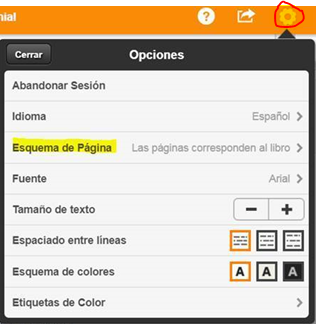 Selecciona en la sección Esquema de página la opción Desplazar.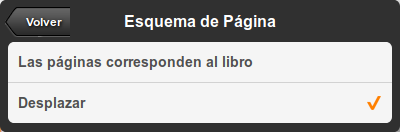 Pulsa el icono de la bandeja de descarga situado a la izquierda del de configuración. En la ventana Crear y compartir, selecciona el icono Crear PDF.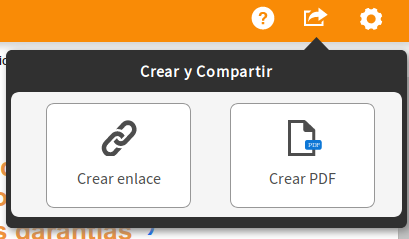 En la ventana Crear PDF, pulsa el icono + para desplegar las opciones “Haz una selección”, selecciona Esta página y pulsa Crear PDF.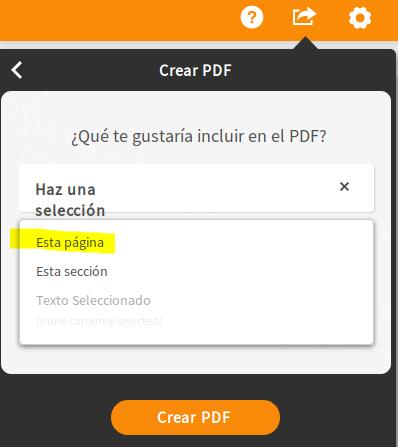 